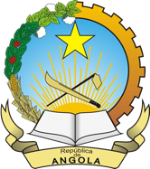 REPÚBLICA DE ANGOLAMINISTÉRIO DOS RECURSOS MINERAIS, PETRÓLEO E GÁSDISCURSO DE INAUGURAÇÃO DO PÓLO DE DESENVOLVIMENTO DIAMANTÍFERO DE SAURIMOExcelência João Manuel Gonçalves Lourenço, Presidente da República de Angola,Excelência Ana Afonso Dias Lourenço, 1ª Dama da República de Angola,Excelências Ministros de Estado,Excelência Governador da Província da Lunda Sul, Excelências Deputados à Assembleia Nacional, Excelências Membros do Corpo Diplomático, Excelências Ministros,Senhor PCA da SODIAM, Senhor PCA da ENDIAMA,Minhas Senhoras e Meus Senhores,Com permissão Superior de Sua Excelência Presidente da Republica, saúdo todos os presentes, em nome do colectivo de responsaáveis e trabalhadores do Sector de Recursos Minerais, que tudo fizeram, de forma abnegada, para que este momento fosse possível.0  Pólo  de  Desenvolvimento  Diamantífero  de  Saurimo  que  Sua Excelência, João Manuel Gongalves Lourenço, acaba de inaugurar, representa um passo significativo para o cumprimento do estabelecido na nova política de Comercialização de Diamantes que prevê que, a médio prazo, 20% dos Diamantes extraidos em Angola sejam lapidados no território nacional.Hoje iniciamos uma nova etapa na expansão da cadeia de valor dos diamantes no nosso Pais.Esta nova etapa resulta de quatro eixos operacionais, postos em acção pelo   Executivo   Angolano   no   Sector   de   Recursos   Minerais, nomeadamente:✓ Decisão poíitica de apostar na introdução de um novo paradigma, 	através de um conjunto de reformas estruturantes para a 	transformação e optimização do Sector de Recursos Minerais do 	País;✓ Valorização do produto da exploração diamantífera;✓ Geração de oportunidades para atracção de investimento privado;✓ Reforço das competências do capital humano nacional com a sua       capacitação contínua e criação de postos de trabalho.Como sabemos, a história da nossa indústria de prospecção, exploração e comercialização de diamantes brutos é secular.No entanto, apenas em 2005, foi erguida a primeira fábrica de lapidação em Angola.Durante este mandato foram já instaladas em Luanda 3 novas fábricas de lapidação.Este cenário muda hoje, com a inauguração deste centro de lapidação e avaliação de diamantes, numa ousada decisão política em apostar na transformação do Sector de Recursos Minerais e na mudança da história da indústria dos diamantes em Angola.A decisão de construção deste empreendimento teve como base o objectivo constante do PDN 2018-2022 de "Aumentar a produção de pedras e metais preciosos e estender a cadeia de valor a jusante".É neste contexto que Sua Excelência João Manuel Gongalves Lourenço, Presidente da República, por Despacho Presidencial n.º 36/19, de 25 de Março, tomou a decisão da construção do Pólo de Desenvolvimento Diamantífero de Saurimo.É importante aqui realçar o esforço financeiro imensurádvel da SODIAM E.P. que, com capitais próprios, fez que este projecto fosse possível.Apesar da situação da pandemia da Covid-19, é nossa pretensão continuar a criar condições para a expansão da Cadeia de Valor, focando-nos na implementação do novo modelo de comercialização de diamantes eficaz e transparente e no fomento do segmento da lapidação e joalharia.Com   uma  localização  estratégica,  o  Pólo  de  Desenvolvimento Diamantífero de Saurimo, situa-se ao norte do núcleo urbano da capital da Província, aproximadamente a dois quilometros e meio do Rio Muangueji, com uma área de cerca de trezentos mil metros quadrados e tem como objectivo principal congregar empresas com foco na cadeia de valor dos diamantes, oferecendo uma infraestrutura física e tecnológica adequada ao fomento e a dinamização do desenvolvimento desta actividade.Esta dividido em três áreas principais, designadamente:Área Comercial - que constitui um núcleo de acesso público com lojas, restaurantes, praça de alimentação, bancos, repartições fiscais, posto médico, escritórios, habitação para os trabalhadores e centro de convenções.Área Industrial 	- de acesso restrito, com seguranga reforçada e composta  por 26  lotes  de  diferentes  dimensões,  destinados à implantação de fábricas e indústrias do ramo da mineração. Quatro fábricas estão já contruídas e três serão inauguradas hoje, por via do presente acto.Área Reservada para Central Híbrida, Solar e Térmica, de forma a tornar o empreendimento independente da rede local e uma estação de captação, tratamento e distribuição de água.A infraestrutura, hoje inaugurada, tem capacidade para a instalação de26 fábricas, para além de instalações para acomodar todos os serviços necessários para o bom funcionamento desta actividade.Excelência Presidente da República,Minhas Senhoras e Meus Senhores,A aposta no capital humano nacional com a sua capacitação contínua e a empregabilidade é um dos eixos operacionais que nos referimos antes, visto que a indústria de corte e lapidação de diamantes exige uma força de trabalho com habilidades suficientes, que no nosso País é praticamente inexistente, pelo que, neste mandato a formação de técnicos tanto em Angola como no exterior tem sido uma prioridade.Por este motivo, neste Pólo foi construída pela SODIAM uma Escola-Fábrica para a formação de lapidadores e avaliadores de diamantes,  cuja actividade formativa iniciou já há alguns meses, em instalações provisórias aqui em Saurimo, tendo formado os primeiros jovens, que encontraram emprego numa das fábricas desde Pólo.Foi  também  construída  pela  ENDIAMA  uma  Escola  Técnico-Profissional para a formação de técnicos para a indústria mineira e para outros sectores da economia.Estão  assim  criadas  nesta  infraestrutura,  instalada na principal Província produtora de  Diamantes no nosso  País, as condições essenciais para o desenvolvimento da actividade de corte e lapidação de Diamantes, que de certeza irá acrescentar valor adicional aos nossos diamantes e criar empregos essencialmente para os nossos jovens.Saurimo, 27 de Agosto de 2021.Diamantino Azevedo,Ministro dos Recursos, Petróleo e Gás.